ПРАКТИЧЕСКАЯ РАБОТА № 6ТЕМА: «Нормирование точности прямобочных шлицевых соединений»Цель:Приобрести практические навыки в назначении и расчёте шлицевых прямобочных соединений.Научиться изображать и обозначать элементы шлицевых соединений.Оснащение:Методические указания по проведению работы.Единая система допусков и посадок СЭВ в машиностроении и приборостроении: Справочник, М.: Издательство стандартов, 1989.ГОСТ 1139-80 Соединения шлицевые прямобочные. Размеры и допуски.Порядок выполнения работы: Ознакомиться с целью работы и порядком её выполнения.Для заданных  условий назначить посадки по всем поверхностям соединения.Определить систему задания и характер соединения по всем поверхностям.Изобразить поля допусков по всем элементам.Изобразить и обозначить комплексно и поэлементно вал со шлицевым участком и втулку со шлицевым отверстием.Самостоятельная внеаудиторная работа.Оформление отчёта и подготовка его к сдаче.Краткий теоретический материал:Шлицевое соединение аналогично шпоночному, но передаёт больший крутящий момент.По назначению различают:- подвижные (для осевого перемещения втулок по валу);- неподвижные.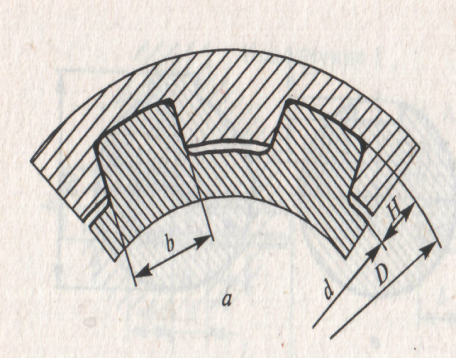 Рисунок 6. 1 – Прямобочное шлицевое соединение.Прямобочные шлицевые соединения наиболее распространены, просты в изготовлении, предназначены для больших нагрузок. Применяются в подвижных и неподвижных соединениях.Размеры и допуски прямобочных шлицевых соединений регламентируются ГОСТ1139-80 «Основные нормы взаимозаменяемости. Соединения шлицевые прямобочные. Размеры и допуски».Соединение имеет параметры:z –число зубьев или шлицев;d – внутренний диаметр;D – наружный диаметр;b – толщина зуба вала (для втулки- ширина впадины втулки)Для сложной шлицевой поверхности принято осуществлять центрирование (соединение, сопряжение) вала и втулки по одному из элементов:Центрирование по D , применяется для подвижных и неподвижных соединений с небольшим крутящим моментом.Центрирование по d , применяется в подвижных соединениях, обеспечивает повышенную точность соединения.Центрирование по  b (по боковым сторонам шлица), применяется в реверсивных передачах с большим крутящим моментом. Недостаток - невысокая точность центрирования.Взаимозаменяемость деталей шлицевых соединений обеспечивается, если реальные валы и втулки собираются с теоретически точными валами и втулками. В зависимости от назначения и способа центрирования устанавливаются поля допусков и квалитеты  для D, d и b по ЕСДП СЭВ для гладких элементов деталей. Для  D и d – посадки в системе отверстия, для b – комбинированные. Табл. 6.11-6.18.Обозначения.Существует два вида обозначения:комплексное обозначениеобозначение по элементам (на поперечном сечении)Комплексное обозначение:Эл-т центрирования – z × d × D × b ГОСТ 1139-80.Соединение: d – 8 ×36 × 40 × 7 - на сборочном чертеже.Вал:d-8× 36e8 × 40a11 × 7f8Втулка: d-8 × 36H7 × 40H12 × 7D9Изображение на чертежах.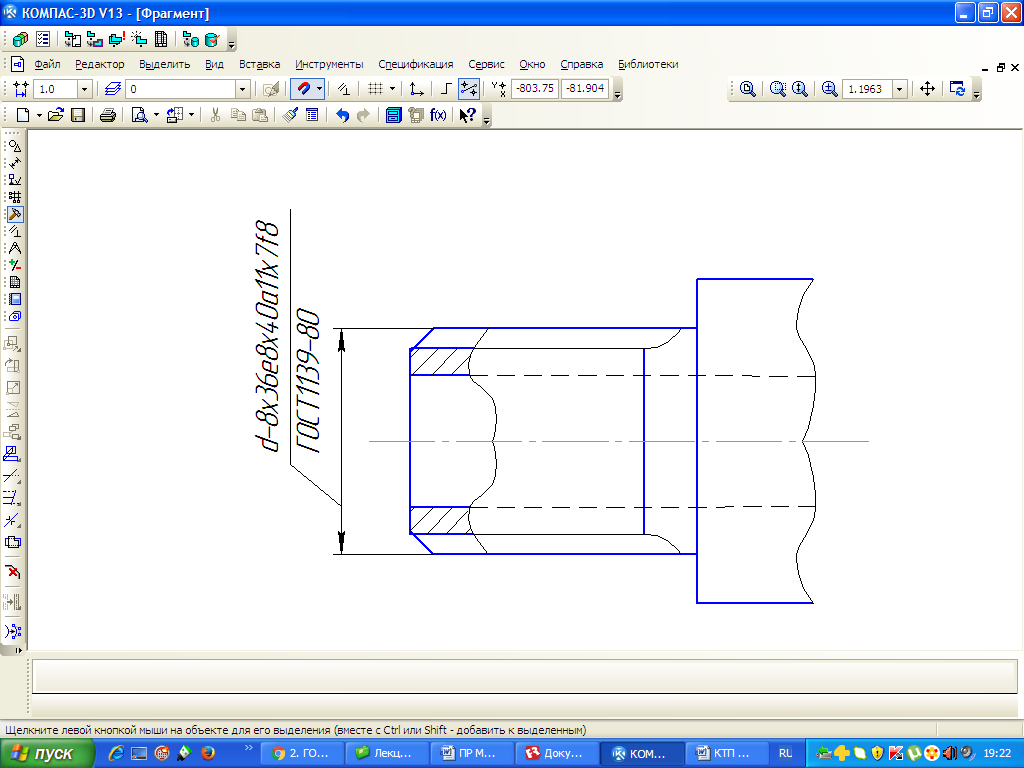 Рисунок 6. 2 – Обозначение шлицевого прямобочного вала.Исходные данные: Вариант соединения  выбирается из таблицы.Таблица 6. 1 – Исходные данные.Пример выполнения задания:Дано: Шлицевое соединение с размерами 8х36х40 ГОСТ1139-80. Поверхность центроирования – d.Назначаем посадки по всем поверхностям соединения.d – 8 ×36 × 40 × 7Определяем систему задания и характер соединения по всем поверхностям. Изображаем поля допусков по всем элементам.Внутренний диаметр d: 36 ES=0,025 ммEI=0es=-0,050 ммei=-0,089 мм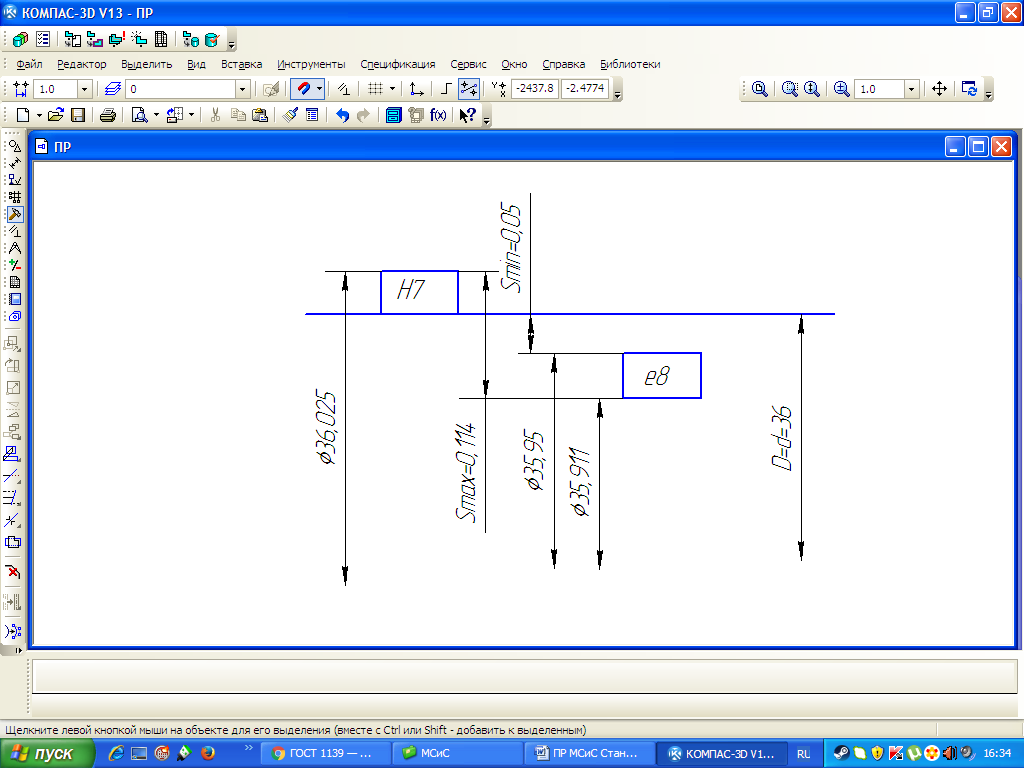 Рисунок 6.3 – Схема расположения полей допусков.Smax =ES - ei=0,025 - (-0,089)=0,114 ммSmin = EI – es = 0 - (-0,05)=0,05 ммНаружный диаметр D:  40ES=0,25 ммEI=0es=-0,310 ммei=-0,470 мм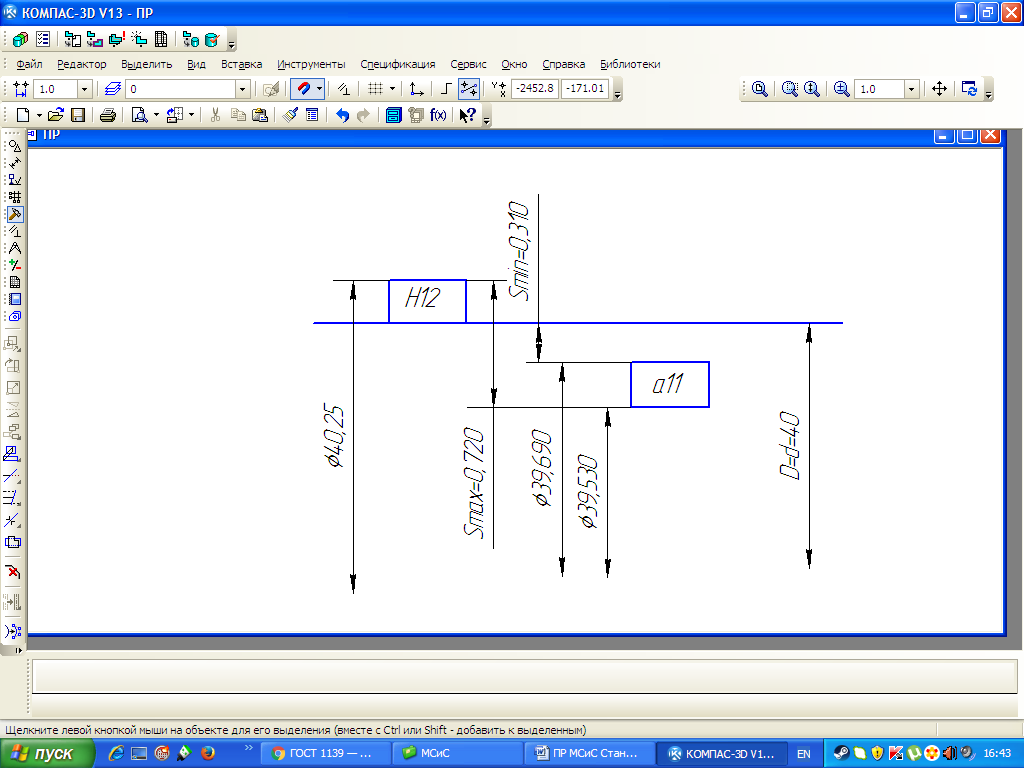 Рисунок 6.4 – Схема расположения полей допусков.Smax =ES - ei=0,25 - (-0,47)=0,720 ммSmin = EI – es = 0 - (-0,310)=0,310 ммШирина шлиц b: 7ES=0,076 ммEI=0,040es=-0,0130 ммei=-0,035 мм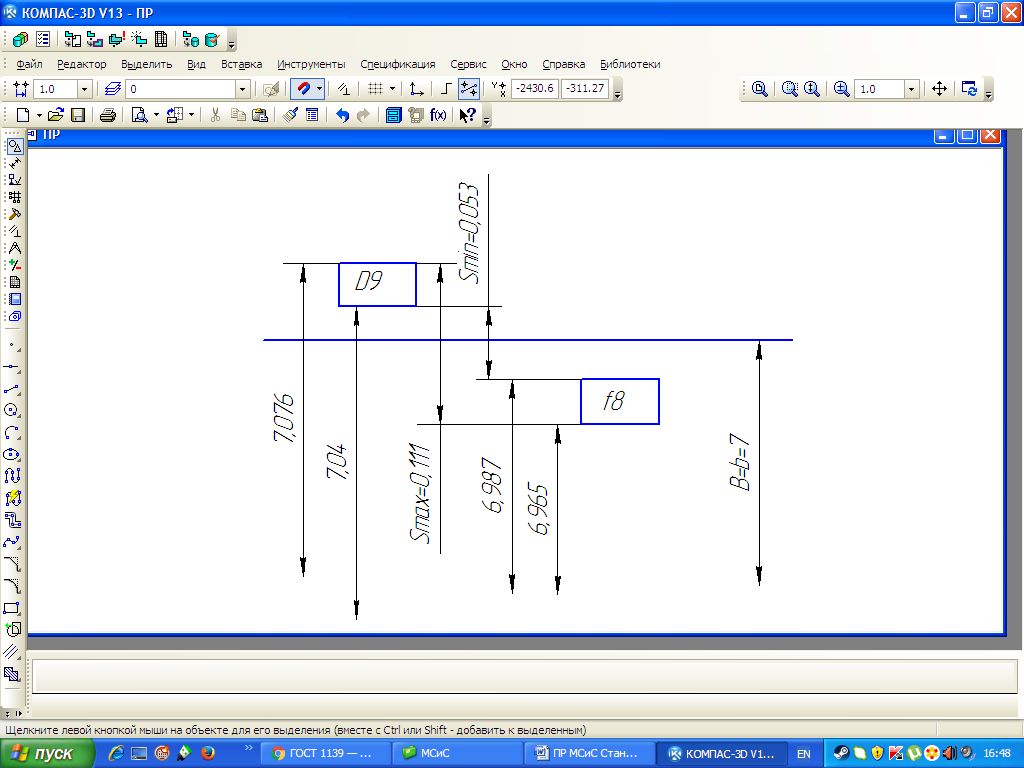 Рисунок 6.5 – Схема расположения полей допусков.Smax =ES - ei=0,076 - (-0,035)=0,111ммSmin = EI – es = 0,040 - (-0,013)=0,053 ммИзображаем и обозначаем комплексно и поэлементно вал со шлицевым участком и втулку со шлицевым отверстием.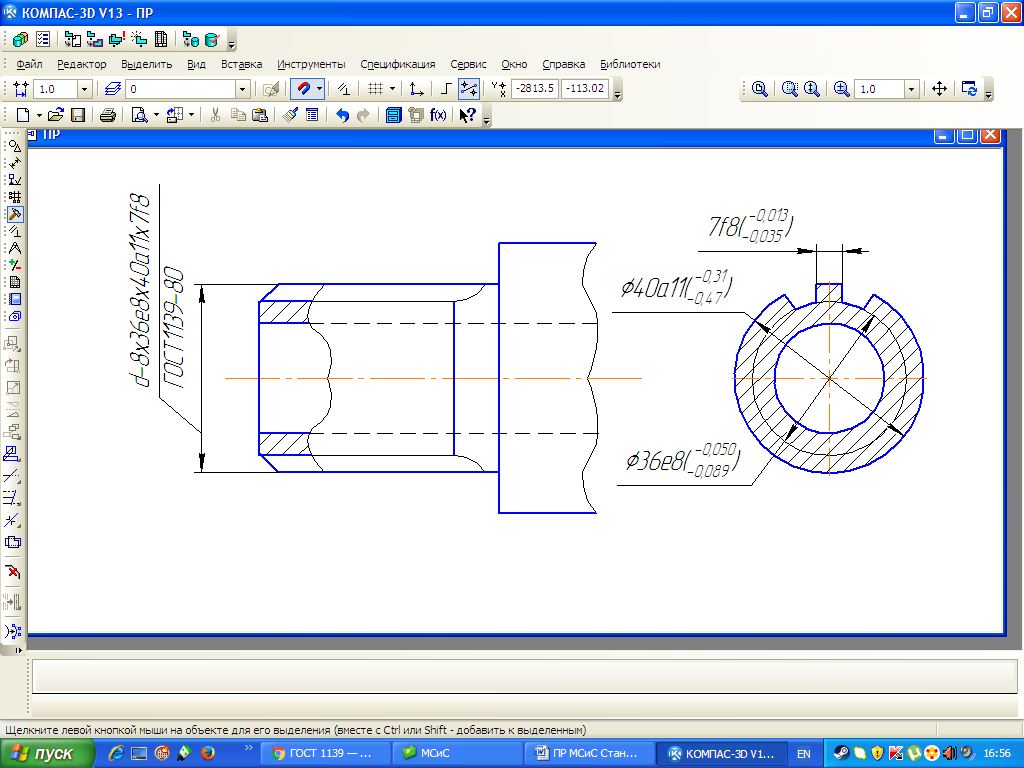  Рисунок  6. 6 – Шлицевый прямобочный вал.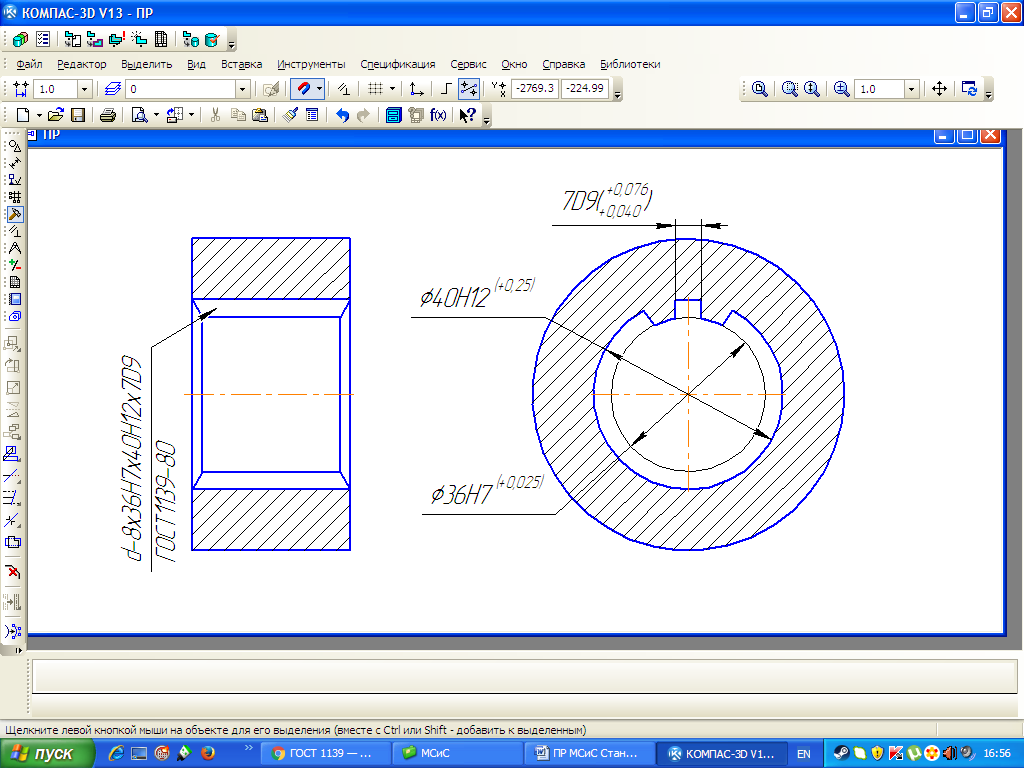 Рисунок  6. 7 – Втулка со шлицевым отверстием.Контрольные вопросы:Для чего используют шлицевые соединения?Как по форме поперечного сечения различают шлицевые соединения?В чём преимущества прямобочных шлицевых соединений?В чём преимущества эвольвентных шлицевых соединений?По каким параметрам центрируются прямобочные шлицевые соединения?Как обозначаются прямобочные шлицевые соединения на чертежах?№вариантаЭлемент центрированияРазмеры прямобочногошлицевого соединения1D6х26х30х62d8х32х36х63b8х52х46х84D8х52х58х105d8х62х68х126b10х72х78х127D10х92х98х148d6х13х16х3,59b6х18х22х510D6х23х28х611d6х26х32х612b6х28х34х713D8х32х38х614d8х36х42х715b8х42х48х816D8х46х54х917d8х52х60х1018b8х56х65х1019D8х62х72х1220d10х72х82х1221b10х16х20х2,522D10х18х23х323d10х21х26х324b10х23х29х425D10х26х32х426d10х28х35х427b10х32х40х528D10х36х45х529d10х42х52х630b10х46х56х7